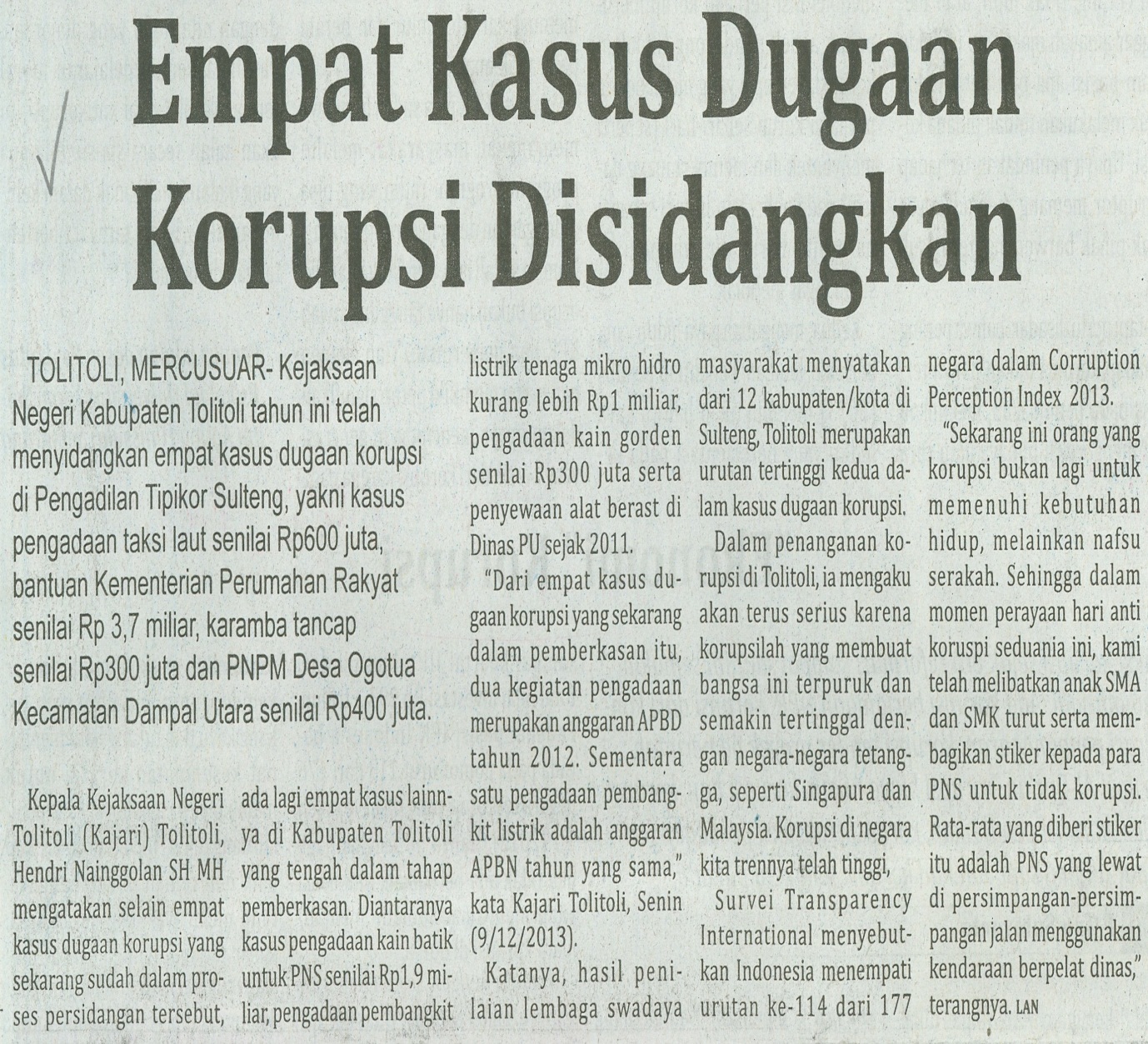 Harian    	:MercusuarKasubaudSulteng IHari, tanggal:Selasa , 10 Desember 2013KasubaudSulteng IKeterangan:Hal. 15 Kolom 4-9KasubaudSulteng IEntitas:Kabupaten Toli-toliKasubaudSulteng I